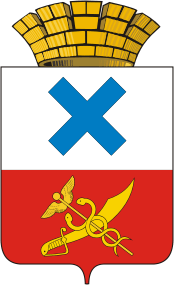 Администрация Городского округа «город Ирбит»Свердловской областиПОСТАНОВЛЕНИЕот  30 сентября 2022 года   №  1613  - ПА						г. ИрбитОб утверждении административного регламента предоставления муниципальной услуги «Перераспределение земель и (или) земельных участков, находящихся в государственной или муниципальной собственности,                             и земельных участков, находящихся в частной собственности»В целях реализации Земельного кодекса Российской Федерации от 25 октября 2001 года № 136-ФЗ, в соответствии с Федеральным законом от 06 октября 2003 года № 131-ФЗ «Об общих принципах организации местного самоуправления                               в Российской Федерации», Федеральным законом от 27 июля 2010 года № 210-ФЗ «Об организации предоставления государственных и муниципальных услуг», постановления администрации Муниципального образования город Ирбит                           от 29.12.2018 № 2402-ПА «Об утверждении порядка разработки и утверждения административных регламентов предоставления муниципальных услуг                                 в Муниципальном образовании город Ирбит», на основании статьи 27 Устава Городского округа «город Ирбит» Свердловской области, администрация Городского округа «город Ирбит» Свердловской области    ПОСТАНОВЛЯЕТ:1. Утвердить административный регламент предоставления муниципальной услуги «Перераспределение земель и (или) земельных участков, находящихся                         в государственной или муниципальной собственности, и земельных участков, находящихся в частной собственности» (прилагается).2. Настоящее постановление вступает в силу со дня его официального опубликования. 3. Контроль за исполнением настоящего постановления возложить                         на заместителя главы администрации Городского округа «город Ирбит» Свердловской области Н.В. Волкову.4. Отделу организационной работы и документообеспечения администрации Городского округа «город Ирбит» Свердловской области опубликовать настоящее постановление в Ирбитской общественно-политической газете «Восход»                               и организовать размещение настоящего постановления на официальном сайте администрации Городского округа «город Ирбит» Свердловской области.    Глава Городского округа     город Ирбит» Свердловской области                                                                  Н.В. ЮдинУТВЕРЖДЕНОпостановлением администрацииГородского округа «город Ирбит»Свердловской областиот   30    сентября 2022   №  1613 -ПА«Об утверждении административного регламента предоставления муниципальной услуги  «Перераспределение земель и (или) земельных участков, находящихся                      в государственной или муниципальной собственности, и земельных участков, находящихся в частной собственности»АДМИНИСТРАТИВНЫЙ РЕГЛАМЕНТпредоставления муниципальной услуги «Перераспределение земель и (или) земельных участков, находящихся 
в государственной или муниципальной собственности, и земельных участков, находящихся в частной собственности» 1. Общие положенияПредмет регулирования регламента1. Административный регламент предоставления муниципальной услуги «Перераспределение земель и (или) земельных участков, находящихся 
в государственной или муниципальной собственности, и земельных участков, находящихся в частной собственности» устанавливает порядок и стандарт предоставления муниципальной услуги «Перераспределение земель 
и (или) земельных участков, находящихся в государственной или муниципальной собственности, и земельных участков, находящихся в частной собственности».2. Регламент устанавливает сроки и последовательность административных процедур в Городском округе «город Ирбит» Свердловской области, осуществляемых               в ходе предоставления муниципальной услуги, порядок взаимодействия между должностными лицами, взаимодействия с заявителями.Круг заявителей3. Заявителями на получение муниципальной услуги являются физические 
и юридические лица, являющиеся собственниками земельных участков, смежных 
с землями или земельными участками, находящимися в муниципальной собственности администрации Городского округа «город Ирбит» Свердловской области, либо земельных участков, государственная собственность на которые                   не разграничена, расположенных в границах Городского округа «город Ирбит» Свердловской области.Требования к порядку информирования о предоставлении муниципальной услуги4. Информирование заявителей о порядке предоставления муниципальной услуги осуществляется непосредственно муниципальными служащими администрации Городского округа «город Ирбит» Свердловской области при личном приеме и по телефону, а также через Государственное бюджетное учреждение Свердловской области «Многофункциональный центр предоставления государственных и муниципальных услуг» (далее – многофункциональный центр предоставления государственных и муниципальных услуг) и его филиалы.5. Информация о месте нахождения, графиках (режиме) работы, номерах контактных телефонов, адресах электронной почты и официальных сайтов администрации Городского округа «город Ирбит» Свердловской области, информация   о порядке предоставления муниципальной услуги и услуг, которые являются необходимыми и обязательными для предоставления муниципальной услуги, размещена в федеральной государственной информационной системе «Единый портал государственных и муниципальных услуг (функций)»                    (далее – Единый портал) по адресу http://www.gosuslugi.ru, на официальном сайте Городского округа «город Ирбит» Свердловской области http://moirbit.ru,                             на официальных сайтах в сети Интернет и информационных стендах администрации Городского округа «город Ирбит» Свердловской области, на официальном сайте многофункционального центра предоставления государственных и муниципальных услуг www.mfc66.ru, а также предоставляется непосредственно муниципальными гражданскими служащими администрации Городского округа «город Ирбит» Свердловской области при личном приеме, а также по телефону.6. Основными требованиями к информированию граждан о порядке предоставления муниципальной услуги и услуг, которые являются необходимыми                    и обязательными для предоставления муниципальной услуги, являются достоверность предоставляемой информации, четкость в изложении информации, полнота информирования.7. При общении с гражданами (по телефону или лично) муниципальные служащие администрации Городского округа «город Ирбит» Свердловской области должны корректно и внимательно относиться к гражданам, не унижая их чести                          и достоинства. Устное информирование о порядке предоставления муниципальной услуги должно проводиться с использованием официально-делового стиля речи.8. Информирование граждан о порядке предоставления муниципальной услуги может осуществляться с использованием средств автоинформирования.Раздел 2. Стандарт предоставления муниципальной услугиНаименование муниципальной услуги9. Наименование муниципальной услуги – «Перераспределение земель 
и (или) земельных участков, находящихся в государственной или муниципальной собственности, и земельных участков, находящихся в частной собственности».Наименование органа, предоставляющего муниципальную услугу10. Муниципальная услуга предоставляется администрацией Городского округа «город Ирбит» Свердловской области.Наименование органов и организации, обращение в которыенеобходимо для предоставления муниципальной услуги11. При предоставлении муниципальной услуги в качестве источников получения документов, необходимых для предоставления муниципальной услуги, могут принимать участие в рамках межведомственного информационного взаимодействия:1) территориальные органы Федеральной налоговой службы Российской Федерации;2) территориальные органы федерального органа исполнительной власти, уполномоченного на осуществление государственного кадастрового учета 
и государственной регистрации прав (Управление Федеральной службы государственной регистрации, кадастра и картографии по Свердловской области (филиал Федерального государственного бюджетного учреждения «Федеральная кадастровая палата Федеральной службы государственной регистрации, кадастра 
и картографии» по Свердловской области), Управление Федеральной службы государственной регистрации, кадастра и картографии по Свердловской области);3) органы местного самоуправления муниципальных образований, расположенных на территории Свердловской области.12. Запрещается требовать от заявителя осуществления действий, в том числе согласований, необходимых для получения муниципальной услуги и связанных                          с обращением в иные органы местного самоуправления и организации,                                 за исключением получения услуг и получения документов и информации, предоставляемых в результате предоставления таких услуг, включенных в перечень услуг, которые являются необходимыми и обязательными для предоставления муниципальных услуг, утвержденный постановлением администрации Муниципального образования город Ирбит от 14.12.2020 № 2049-ПА «Об утверждении Перечня муниципальных услуг, предоставляемых органами местного самоуправления Муниципального образования город Ирбит».Описание результата предоставления муниципальной услуги13. Результатом предоставления муниципальной услуги является:1) решение о заключении соглашения о перераспределении земельных участков                        в соответствии с утвержденным проектом межевания территории; 2) решение об отказе в заключении соглашения о перераспределении земельных участков в соответствии с утвержденным проектом межевания территории;В случае, предусмотренном частью 1 настоящего пункта, после выполнения кадастровых работ в целях государственного кадастрового учета земельных участков, которые образуются в результате перераспределения, при представлении Заявителем соответствующей выписки из Единого государственного реестра, заключается соглашение о перераспределении земельных участков.Срок предоставления муниципальной услуги, в том числе с учетом необходимости обращения в организации, участвующие в предоставлении муниципальной услуги, срок приостановления предоставления муниципальной услуги в случае, если возможность приостановления предусмотрена законодательством Российской Федерации 
и законодательством Свердловской области, срок выдачи (направления) документов, являющихся результатом предоставления муниципальной услуги14. Срок предоставления муниципальной услуги:14 дней со дня регистрации соответствующего заявления для принятия решения об утверждении схемы расположения земельного участка или земельных участков на кадастровом плане территории;30 дней со дня регистрации соответствующего заявления для направления согласия на заключение соглашения о перераспределении земельных участков 
в соответствии с утвержденным проектом межевания территории либо принятия решения об отказе в заключении соглашения о перераспределении земельных участков по основаниямВ случае, если схема расположения земельного участка, в соответствии 
с которой предстоит образовать земельный участок, подлежит согласованию 
в соответствии со статьей 3.5 Федерального закона от 25 октября 2001 года 
№ 137-ФЗ «О введении в действие Земельного кодекса Российской Федерации», срок, предусмотренный пунктом 14 Регламента, может быть продлен, но не более чем                       до 45 дней со дня поступления заявления о перераспределении земельных участков.                О продлении срока рассмотрения указанного заявления уведомляется заявитель.При представлении Заявителем выписки из Единого государственного реестра недвижимости в отношении земельного участка или земельных участков, образуемых               в результате перераспределения, срок направления подписанных экземпляров проекта соглашения о перераспределении земельных участков для подписания со стороны заявителя составляет 30 дней.Нормативные правовые акты, регулирующие предоставление муниципальной услуги15. Перечень нормативных правовых актов, регулирующих предоставление муниципальной услуги, с указанием их реквизитов и источников официального опубликования размещен на официальном сайте Городского округа «город Ирбит» Свердловской области в сети «Интернет» по адресу: http://moirbit.ru и на Едином портале: https.//www.gosuslugi.ru.Администрация Городского округа «город Ирбит» Свердловской области обеспечивает размещение и актуализацию перечня указанных нормативных правовых актов на своем официальном сайте в сети Интернет и на Едином портале.Исчерпывающий перечень документов, необходимых в соответствии 
с законодательством Российской Федерации и законодательством Свердловской области для предоставления муниципальной услуги, 
и услуг, которые являются необходимыми и обязательными для предоставления муниципальной услуги, подлежащих представлению заявителем, способы                          их получения заявителем, в том числе в электронной форме, порядок                                   их представления16. Для предоставления муниципальной услуги заявители представляют 
в администрацию Городского округа «город Ирбит» Свердловской области либо                      в многофункциональный центр предоставления государственных и муниципальных услуг:заявление о предоставлении муниципальной услуги.документ, удостоверяющий личность Заявителя, представителя.схема расположения земельного участка (если отсутствует проект межевания территории).согласие землепользователей, землевладельцев, арендаторов                                на перераспределение земельных участков:В случае, если права собственности на исходные земельные участки ограничены, требуется представить согласие землепользователей, землевладельцев, арендаторов на перераспределение земельных участков.согласие залогодержателя на перераспределение земельных участков.В случае, если права собственности на такой земельный участок обременены залогом, требуется представить согласие залогодержателей на перераспределение земельных участков.Правоустанавливающий документ на земельный участок (в случае, если право собственности не зарегистрировано в Едином государственном реестре недвижимости).заверенный перевод на русский язык документов о государственной регистрации юридического лица В случае, если заявителем является иностранное юридическое лицо, необходимо представить заверенный перевод на русский язык документов                            о государственной регистрации юридического лица в соответствии                                         с законодательством иностранного государства.выписка из Единого государственного реестра недвижимости о земельном участке, образуемом в результате перераспределения (предоставляется после государственного кадастрового учета земельного участка, образуемого в результате перераспределения).17. Для получения документов, необходимых для предоставления муниципальной услуги, указанных в пункте 16 настоящего регламента, заявитель лично обращается  в органы государственной или муниципальной власти, учреждения и организации.18. Заявление и документы, необходимые для предоставления муниципальной услуги, указанные в пункте 16 Регламента, представляются 
в администрацию Городского округа «город Ирбит» Свердловской области посредством личного обращении Заявителя либо представителя Заявителя, и(или)посредством почтовой связи на бумажном носителе, и (или) через МФЦ, и(или) с использованием информационно-телекоммуникационных технологий, включая использование Единого портала, и других средств информационно-телекоммуникационных технологий в случаях и порядке, установленных законодательством Российской Федерации, в форме электронных документов при реализации технической возможности. При этом заявление и электронный образ каждого документа должны быть подписаны простой либо усиленной квалифицированной электронной подписью.Исчерпывающий перечень документов, необходимых в соответствии 
с законодательством Российской Федерации и законодательством Свердловской области, которые находятся в распоряжении органов местного самоуправления                    и иных органов, участвующих в предоставлении муниципальных услуг, и которые заявитель вправе представить, а также способы их получения заявителями, в том числе в электронной форме, порядок их представления19. Документами (сведениями), необходимыми в соответствии 
с нормативными правовыми актами для предоставления муниципальной услуги, которые находится в распоряжении государственных органов, органов местного самоуправления и иных органов, участвующих в предоставлении муниципальных услуг, являются: 1) свидетельство о государственной регистрации физического лица в качестве индивидуального предпринимателя (для индивидуальных предпринимателей), свидетельство о государственной регистрации юридического лица (для юридических лиц) или выписка из государственных реестров о юридическом лице или индивидуальном предпринимателе, являющемся заявителем (предоставляется Федеральной налоговой службой по заявлению в форме электронного документа);2) выписка из Единого государственного реестра недвижимости на земельный участок и расположенные на таком земельном участке объекты недвижимости (предоставляется Федеральной службой государственной регистрации, кадастра                    и картографии по заявлению в форме электронного документа либо на бумажном носителе, заверенном в установленном порядке);3) согласование или отказ в согласовании схемы расположения земельного участка от органа исполнительной власти субъекта Российской Федерации, уполномоченного в области лесных отношений (в случае необходимости);4) сведения, содержащиеся в информационной системе обеспечения градостроительной деятельности (органы местного самоуправления муниципальных образований в Свердловской области) (при необходимости), в том числе: сведения из Правил землепользования и застройки; утвержденный проект межевания территории; проект организации и застройки территории; утвержденный проект планировки территории и прочее.5) сведения из государственного водного реестра о водоохранных зонах                           и прибрежных защитных полосах, других зонах с особыми условиями                                 их использования, информацией об установленных ограничениях режима осуществления хозяйственной и иной деятельности (предоставляются территориальным органом Федерального агентства водных ресурсов межрегионального уровня, осуществляющим функции по оказанию государственных услуг и управлению федеральным имуществом в сфере водных ресурсов) (в случае необходимости);6) сведения о действующих в отношении испрашиваемой территории обременениях, информация о которых отсутствует в сведениях Единого государственного реестра недвижимости (предоставляется органом в компетенции которого ранее находились полномочия по распоряжению испрашиваемой территорией) (в случае необходимости).Заявитель вправе представить документы, содержащий сведения, указанные 
в части первой настоящего пункта, по собственной инициативе.Непредставление заявителем документов, которые он вправе представить                       по собственной инициативе, не является основанием для отказа в предоставлении услуги.Указание на запрет требовать от заявителяпредставления документов и информации или осуществления действий20. Запрещается требовать от заявителя:представления документов и информации или осуществления действий, представление или осуществление которых не предусмотрено нормативными правовыми актами, регулирующими отношения, возникающие в связи 
с предоставлением муниципальной услуги;представления документов и информации, которые в соответствии 
с нормативными правовыми актами Российской Федерации, нормативными правовыми актами Правительства Свердловской области и муниципальными правовыми актами находятся в распоряжении государственных органов, предоставляющих государственную услугу, иных государственных органов, органов местного самоуправления и (или) подведомственных государственным органам              и органам местного самоуправления организаций, участвующих в предоставлении государственных или муниципальных услуг, за исключением документов, указанных                в части 6 статьи 7 Федерального закона от 27 июля 2010 года № 210-ФЗ                            «Об организации предоставления государственных и муниципальных услуг»;представления документов и информации, отсутствие и (или) недостоверность которых не указывались при первоначальном отказе в приеме документов, необходимых для предоставления муниципальной услуги, либо в предоставлении муниципальной услуги, за исключением следующих случаев:изменение требований нормативных правовых актов, касающихся предоставления государственной или муниципальной услуги, после первоначальной подачи заявления  о предоставлении муниципальной услуги;наличие ошибок в заявлении о предоставлении муниципальной услуги                          и документах, поданных заявителем после первоначального отказа в приеме документов, необходимых для предоставления муниципальной услуги, либо                             в предоставлении муниципальной услуги и не включенных в представленный ранее комплект документов;истечение срока действия документов или изменение информации после первоначального отказа в приеме документов, необходимых для предоставления муниципальной услуги, либо в предоставлении муниципальной услуги;выявление документально подтвержденного факта (признаков) ошибочного или противоправного действия (бездействия) должностного лица органа, предоставляющего муниципальную услугу, работника многофункционального центра при первоначальном отказе в приеме документов, необходимых для предоставления муниципальной услуги. В данном случае в письменном виде за подписью руководителя органа, предоставляющего государственную услугу, руководителя многофункционального центра при первоначальном отказе в приеме документов, необходимых для предоставления муниципальной услуги уведомляется заявитель,             а также приносятся извинения за доставленные неудобства.При предоставлении муниципальной услуги запрещается:- отказывать в приеме запроса и иных документов, необходимых для предоставления муниципальной услуги, в случае, если запрос и документы, необходимые для предоставления муниципальной услуги, поданы в соответствии                    с информацией о сроках и порядке предоставления муниципальной услуги, опубликованной на Едином портале либо на официальном сайте Городского округа «город Ирбит» Свердловской области;- отказывать в предоставлении муниципальной услуги в случае, если запрос 
и документы, необходимые для предоставления муниципальной услуги, поданы                      в соответствии с информацией о сроках и порядке предоставления муниципальной услуги, опубликованной на Едином портале либо на официальном сайте Городского округа «город Ирбит» Свердловской области.Исчерпывающий перечень оснований для отказа в приеме документов, необходимых для предоставления муниципальной услуги21. Основаниями для отказа в приеме к рассмотрению документов, необходимых для предоставления муниципальной услуги, являются:1) заявление подано в орган государственной власти, орган местного самоуправления, в полномочия которых не входит предоставление услуги;2) в запросе отсутствуют сведения, необходимые для оказания услуги, предусмотренные требованиями пункта 2 статьи 39.29 Земельного кодекса Российской Федерации;3) к заявлению не приложены документы, предусмотренные пунктом 3 статьи 39.29 Земельного кодекса Российской Федерации;4) представленные документы утратили силу на момент обращения заявителя с заявлением о предоставлении услуги (документ, удостоверяющий личность; документ, удостоверяющий полномочия представителя заявителя, в случае обращения за предоставлением услуги указанным лицом);5) представленные документы содержат подчистки и исправления текста,                   не заверенные в порядке, установленном законодательством Российской Федерации;6) представленные в электронном виде документы содержат повреждения, наличие которых не позволяет в полном объеме использовать информацию                       и сведения, содержащиеся в документах для предоставления услуги;7) заявление и документы, необходимые для предоставления услуги, поданы                   в электронной форме с нарушением установленных требований;8) выявлено несоблюдение установленных статьей 11 Федерального закона                 от 6 апреля 2011 года № 63-ФЗ «Об электронной подписи» условий признания действительности, усиленной квалифицированной электронной подписи;9) наличие противоречивых сведений в заявлении и приложенных к нему документах;10) документы не заверены в порядке, предусмотренном законодательством Российской Федерации (документ, подтверждающий полномочия, заверенный перевод на русский язык документов о регистрации юридического лица                        в иностранном государстве).Исчерпывающий перечень оснований для приостановленияили отказа в предоставлении муниципальной услуги22. Оснований для приостановления предоставления муниципальной услуги                  не предусмотрено.Основанием для отказа в предоставлении муниципальной услуги является:1) заявление о перераспределении земельных участков подано в случаях,                      не предусмотренных пунктом 1 статьи 39.28 Земельного кодекса Российской Федерации;2) не представлено в письменной форме согласие лиц, указанных в пункте                     4 статьи 11.2 Земельного кодекса Российской Федерации, если земельные участки, которые предлагается перераспределить, обременены правами указанных лиц;3) на земельном участке, на который возникает право частной собственности,                в результате перераспределения земельного участка, находящегося в частной собственности, и земель и (или) земельных участков, находящихся в государственной или муниципальной собственности, будут расположены здание, сооружение, объект незавершенного строительства, находящиеся в государственной или муниципальной собственности, в собственности других граждан или юридических лиц, за исключением сооружения (в том числе сооружения, строительство которого                     не завершено), размещение которого допускается на основании сервитута, публичного сервитута, или объекта, размещенного в соответствии с пунктом                   3 статьи 39.36 Земельного кодекса Российской Федерации;4) проектом межевания территории или схемой расположения земельного участка предусматривается перераспределение земельного участка, находящегося в частной собственности, и земель и (или) земельных участков, находящихся в государственной или муниципальной собственности и изъятых из оборота или ограниченных                        в обороте, за исключением случаев, если такое перераспределение осуществляется                 в соответствии с проектом межевания территории с земельными участками, указанными в подпункте 7 пункта 5 статьи 27 Земельного кодекса Российской Федерации;5) образование земельного участка или земельных участков предусматривается путем перераспределения земельного участка, находящегося в частной собственности, и земель и (или) земельного участка, находящихся в государственной или муниципальной собственности и зарезервированных для государственных или муниципальных нужд;6) проектом межевания территории или схемой расположения земельного участка предусматривается перераспределение земельного участка, находящегося в частной собственности, и земельного участка, находящегося в государственной или муниципальной собственности и являющегося предметом аукциона, извещение                            о проведении которого размещено в соответствии с пунктом 19 статьи 39.11 Земельного кодекса Российской Федерации, либо в отношении такого земельного участка принято решение о предварительном согласовании его предоставления, срок действия которого не истек;7) образование земельного участка или земельных участков предусматривается путем перераспределения земельного участка, находящегося в частной собственности, и земель и (или) земельных участков, которые находятся                          в государственной или муниципальной собственности и в отношении которых подано заявление о предварительном согласовании предоставления земельного участка или заявление о предоставлении земельного участка и не принято решение об отказе               в этом предварительном согласовании или этом предоставлении;8) в результате перераспределения земельных участков площадь земельного участка, на который возникает право частной собственности, будет превышать установленные предельные максимальные размеры земельных участков;9) образование земельного участка или земельных участков предусматривается путем перераспределения земельного участка, находящегося в частной собственности, и земель, из которых возможно образовать самостоятельный земельный участок без нарушения требований, предусмотренных статьей 11.9 Земельного кодекса Российской Федерации, за исключением случаев перераспределения земельных участков в соответствии с подпунктами 1 и 4 пункта 1 статьи 39.28 Земельного кодекса Российской Федерации;10) границы земельного участка, находящегося в частной собственности, подлежат уточнению в соответствии с Федеральным законом «О государственной регистрации недвижимости»;11) несоответствие схемы расположения земельного участка ее форме, формату или требованиям к ее подготовке, которые установлены в соответствии с пунктом                   12 статьи 11.10 Земельного кодекса Российской Федерации;12) полное или частичное совпадение местоположения земельного участка, образование которого предусмотрено схемой его расположения,                               с местоположением земельного участка, образуемого в соответствии с ранее принятым решением об утверждении схемы расположения земельного участка, срок действия которого не истек;13) разработка схемы расположения земельного участка с нарушением предусмотренных статьей 11.9 Земельного кодекса Российской Федерации требований к образуемым земельным участкам;14) несоответствие схемы расположения земельного участка утвержденному проекту планировки территории, землеустроительной документации, положению                   об особо охраняемой природной территории;15) расположение земельного участка, образование которого предусмотрено схемой расположения земельного участка, в границах территории, для которой утвержден проект межевания территории;16) приложенная к заявлению о перераспределении земельных участков схема расположения земельного участка разработана с нарушением требований                            к образуемым земельным участкам или не соответствует утвержденным проекту планировки территории, землеустроительной документации, положению об особо охраняемой природной территории;17) заявление о предоставлении услуги подано заявителем, не являющимся собственником земельного участка, который предполагается перераспределить                          с земельным участком, находящимся в государственной (муниципальной) собственности);18) Получен отказ в согласовании схемы расположения земельного участка                   от органа исполнительной власти субъекта Российской Федерации, уполномоченного              в области лесных отношений.19) Площадь земельного участка, на который возникает право частной собственности, превышает площадь такого земельного участка, указанную в схеме расположения земельного участка или проекте межевания территории, в соответствии             с которыми такой земельный участок был образован, более чем на десять процентов.Перечень услуг, которые являются необходимыми и обязательными для предоставления муниципальной услуги, в том числе сведения о документе (документах), выдаваемом (выдаваемых) организациями, участвующими 
в предоставлении муниципальной услуги23. Необходимыми и обязательными для предоставления муниципальной услуги, являются следующие услуги: 1) кадастровые работы в целях осуществления государственного кадастрового учета земельного участков, который образуется в результате перераспределения,                   по результатам которых подготавливается межевой план;2) государственный кадастровый учет земельного участков, который образуется в результате перераспределения, по результатам которого выдается выписка из Единого государственного реестра недвижимости в отношении такого земельного участка.Порядок, размер и основания взимания государственной пошлины или иной платы, взимаемой за предоставление муниципальной услуги24. Муниципальная услуга предоставляется без взимания государственной пошлины или иной платы.Порядок, размер и основания взимания платы за предоставление услуг, которые являются необходимыми и обязательными для предоставления муниципальной услуги, включая информацию о методике расчета размера такой платы25. Плата за:1) выполнение кадастровых работ определяется в соответствии с договором, заключаемым с кадастровым инженером;2) осуществление государственного кадастрового учета не взимается.       Максимальный срок ожидания в очереди при подаче запроса                                         о предоставлении муниципальной услуги, услуги, предоставляемой организацией, участвующей в предоставлении муниципальной услуги, и при получении результата предоставления таких услуг26. Максимальный срок ожидания в очереди при подаче запроса 
о предоставлении муниципальной услуги и при получении результата муниципальной услуги в администрации Городского округа «город Ирбит» Свердловской области                     не должен превышать 15 минут.При обращении заявителя в многофункциональный центр предоставления государственных и муниципальных услуг срок ожидания в очереди при подаче запроса о предоставлении муниципальной услуги и при получении результата муниципальной услуги также не должен превышать 15 минут.Срок и порядок регистрации запроса заявителя о предоставлении муниципальной услуги и услуги, предоставляемой организацией, участвующей в предоставлении муниципальной услуги, в том числе в электронной форме27. Регистрация запроса и иных документов, необходимых для предоставления муниципальной услуги, указанных в пункте 16 настоящего регламента, осуществляется в день их поступления в администрацию Городского округа «город Ирбит» Свердловской области при обращении лично, через многофункциональный центр предоставления государственных и муниципальных услуг.28. В случае если запрос и иные документы, необходимые для предоставления муниципальной услуги, поданы в электронной форме, администрация Городского округа «город Ирбит» Свердловской области не позднее рабочего дня, следующего за днем подачи заявления, направляет заявителю электронное сообщение о принятии либо об отказе в принятии запроса. Регистрация запроса и иных документов, необходимых для предоставления муниципальной услуги, направленных в форме электронных документов, при отсутствии оснований для отказа в приеме запроса                 и иных документов, необходимых для предоставления муниципальной услуги, осуществляется не позднее рабочего дня, следующего за днем подачи запроса и иных документов, необходимых для предоставления муниципальной услуги,                                  в администрацию Городского округа «город Ирбит» Свердловской области, при реализации технической возможности.29. Регистрация запроса и иных документов, необходимых для предоставления муниципальной услуги, осуществляется в порядке, предусмотренном в разделе                        3 настоящего Административного регламента.Требования к помещениям, в которых предоставляется муниципальная услуга,                к залу ожидания, местам для заполнения запросов о предоставлении муниципальной услуги, информационным стендам с образцами их заполнения и перечнем документов, необходимых для предоставления каждой муниципальной услуги, размещению и оформлению визуальной, текстовой 
и мультимедийной информации о порядке предоставления такой услуги, 
в том числе к обеспечению доступности для инвалидов указанных объектов 
в соответствии с законодательством Российской Федерации и законодательством Свердловской области о социальной защите инвалидов30. В помещениях, в которых предоставляется муниципальная услуга, обеспечивается:1) соответствие санитарно-эпидемиологическим правилам и нормативам, правилам противопожарной безопасности; 2) создание инвалидам следующих условий доступности объектов                                    в соответствии с требованиями, установленными законодательными и иными нормативными правовыми актами (указать при наличии):возможность беспрепятственного входа в объекты и выхода из них;возможность самостоятельного передвижения по территории объекта в целях доступа к месту предоставления муниципальной услуги, в том числе с помощью работников объекта, предоставляющих муниципальные услуги, ассистивных                            и вспомогательных технологий, а также сменного кресла-коляски;3) помещения должны иметь места для ожидания, информирования, приема заявителей.Места ожидания обеспечиваются стульями, кресельными секциями, скамьями (банкетками);4) помещения должны иметь туалет со свободным доступом к нему 
в рабочее время;5) места информирования, предназначенные для ознакомления граждан 
с информационными материалами, оборудуются:информационными стендами или информационными электронными терминалами;столами (стойками) с канцелярскими принадлежностями для оформления документов, стульями.На информационных стендах в помещениях, предназначенных для приема граждан, размещается информация, указанная в пункте 4 Административного регламента.Оформление визуальной, текстовой и мультимедийной информации 
о порядке предоставления муниципальной услуги должно соответствовать оптимальному зрительному и слуховому восприятию этой информации заявителями,                 в том числе заявителями с ограниченными возможностями.Показатели доступности и качества муниципальной услуги, в том числе количество взаимодействий заявителя с должностными лицами при предоставлении муниципальной услуги и их продолжительность, возможность получения муниципальной услуги в многофункциональном центре предоставления государственных и муниципальных услуг, возможность либо невозможность получения муниципальной услуги в любом территориальном подразделении органа, предоставляющего муниципальную услугу по выбору заявителя (экстерриториальный принцип), посредством запроса о предоставлении нескольких муниципальных услуг в многофункциональном центре предоставления 
государственных и муниципальных услуг31. Показателями доступности и качества предоставления муниципальной услуги являются:1) возможность получения информации о ходе предоставления муниципальной услуги, лично или с использованием информационно-коммуникационных технологий при реализации технической возможности;2) возможность получения муниципальной услуги через многофункциональный центр предоставления государственных и муниципальных услуг и в электронной форме (в том числе в полном объеме);3) Возможность получения муниципальной услуги в любом территориальном подразделении органа, предоставляющего муниципальную услугу по выбору заявителя, не предусмотрена ввиду отсутствия таких территориальных подразделений;4) возможность предоставления муниципальной услуги 
по экстерриториальному принципу в многофункциональном центре предоставления государственных и муниципальных услуг (при наличии технической возможности информационного обмена в электронной форме в части направления документов заявителя и направления результатов предоставления услуги обеспечения между многофункциональным центром предоставления государственных и администрацией Городского округа «город Ирбит» Свердловской области;5) возможность получения муниципальной услуги посредством запроса 
о предоставлении нескольких муниципальных услуг в многофункциональном центре предоставления государственных и муниципальных услуг.32. При предоставлении муниципальной услуги взаимодействие заявителя 
с должностными лицами администрации Городского округа «город Ирбит» Свердловской области осуществляется не более двух раз в следующих случаях: при обращении заявителя, при приеме заявления;при получении результата.В каждом случае время, затраченное заявителем при взаимодействиях 
с должностными лицами при предоставлении муниципальной услуги, не должно превышать 15 минут.Иные требования, в том числе учитывающие особенности предоставления муниципальной услуги по экстерриториальному принципу 
(в случае, если муниципальная услуга предоставляется по экстерриториальному принципу) и особенности предоставления муниципальной услуги в электронной форме33. Заявитель имеет право получения муниципальной услуги 
по экстерриториальному принципу на территории Свердловской области через многофункциональный центр предоставления государственных и муниципальных услуг, если информационный обмен в части направления документов заявителя                   и направления результатов предоставления услуги обеспечения между многофункциональным центром предоставления государственных и муниципальных услуги органом, предоставляющим муниципальную услугу в электронной форме.34. При этом заявителю необходимо иметь при себе документы, предусмотренные пунктом 16 Административного регламента.  35. При обращении за получением муниципальной услуги в электронном виде допускаются к использованию усиленная квалифицированная электронная подпись                    и (или) простая электронная подпись (при условии, что при выдаче ключа простой электронной подписи личность физического лица установлена при личном приеме).Раздел 3. Состав, последовательность и сроки выполнения административных процедур (действий), требования к порядку их выполнения, в том числе особенности выполнения административных процедур (действий)                в электронной форме, а также особенности выполнения административных процедур (действий) в многофункциональных центрах предоставления государственных и муниципальных услуг36. Исчерпывающий перечень административных процедур (действий) 
при предоставлении муниципальной услуги включает следующие административные процедуры:1) прием заявления и документов, необходимых для предоставления муниципальной услуги;2) формирование и направление межведомственного запроса в органы (организации), участвующие в предоставлении муниципальной услуги;3) проведение экспертизы документов, необходимых для предоставления муниципальной услуги;4) направление заявителю результата предоставления муниципальной услуги.Порядок осуществления административных процедур (действий) 
по предоставлению муниципальной услуги в электронной форме, в том числе 
с использованием Единого портала37. Перечень административных процедур (действий) при предоставлении муниципальной услуги в электронной форме, в том числе 
с использованием Единого портала:- представление в установленном порядке информации заявителям 
и обеспечение доступа заявителей к сведениям о муниципальной услуге:информация о предоставлении муниципальной услуги размещается 
на Едином портале, а также на официальном сайте Городского округа «город Ирбит» Свердловской области.На Едином портале и на официальном сайте Городского округа «город Ирбит» Свердловской области размещается следующая информация:1) исчерпывающий перечень документов, необходимых для предоставления муниципальной услуги, требования к оформлению указанных документов, а также перечень документов, которые заявитель вправе представить по собственной инициативе; 2) круг заявителей; 3) срок предоставления муниципальной услуги; 4) результаты предоставления муниципальной услуги, порядок представления документа, являющегося результатом предоставления муниципальной услуги; 5) размер государственной пошлины, взимаемой за предоставление муниципальной услуги (не предусмотрена); 6) исчерпывающий перечень оснований для приостановления или отказа                           в предоставлении муниципальной услуги; 7) о праве заявителя на досудебное (внесудебное) обжалование действий (бездействия) и решений, принятых (осуществляемых) в ходе предоставления муниципальной услуги; 8) формы заявлений (уведомлений, сообщений), используемые при предоставлении муниципальной услуги.Информация на Едином портале, официальном сайте Городского округа «город Ирбит» Свердловской области, расположенного на территории Свердловской области) о порядке и сроках предоставления муниципальной услуги на основании сведений, содержащихся в федеральной государственной информационной системе «Федеральный реестр государственных и муниципальных услуг (функций)», предоставляется заявителю бесплатно. Доступ к информации о сроках и порядке предоставления муниципальной услуги осуществляется без выполнения заявителем каких-либо требований, в том числе без использования программного обеспечения, установка которого                            на технические средства заявителя требует заключения лицензионного или иного соглашения с правообладателем программного обеспечения, предусматривающего взимание платы, регистрацию или авторизацию заявителя, или предоставление                                 им персональных данных;- запись на прием в орган, предоставляющий муниципальную услугу, 
для подачи запроса при реализации технической возможности:в целях предоставления муниципальной услуги осуществляется прием заявителей по предварительной записи. Запись на прием проводится посредством Единого портала государственных и муниципальных услуг (функций), официального сайта www.mfc66.ru. Заявителю предоставляется возможность записи в любые свободные для приема дату и время в пределах установленного в органе (организации) графика приема заявителей. Орган (организация) не вправе требовать от заявителя совершения иных действий, кроме прохождения идентификации и аутентификации в соответствии 
с нормативными правовыми актами Российской Федерации, указания цели приема,                  а также предоставления сведений, необходимых для расчета длительности временного интервала, который необходимо забронировать для приема;- формирование запроса о предоставлении муниципальной услуги 
при реализации технической возможности:1. Формирование запроса заявителем осуществляется посредством заполнения электронной формы запроса на Едином портале, официальном сайте без необходимости дополнительной подачи запроса в какой-либо иной форме. На Едином портале, официальном сайте размещаются образцы заполнения электронной формы запроса.2. Форматно-логическая проверка сформированного запроса осуществляется автоматически после заполнения заявителем каждого из полей электронной формы запроса. При выявлении некорректно заполненного поля электронной формы запроса заявитель уведомляется о характере выявленной ошибки и порядке 
ее устранения посредством информационного сообщения непосредственно 
в электронной форме запроса. 3. При формировании запроса заявителю обеспечивается: а) возможность копирования и сохранения запроса и иных документов, указанных в пункте 16 настоящего Административного регламента, необходимых для предоставления муниципальной услуги; б) возможность заполнения несколькими заявителями одной электронной формы запроса при обращении за государственными услугами, предполагающими направление совместного запроса несколькими заявителями (описывается в случае необходимости дополнительно); в) возможность печати на бумажном носителе копии электронной формы запроса; г) сохранение ранее введенных в электронную форму запроса значений 
в любой момент по желанию пользователя, в том числе при возникновении ошибок ввода и возврате для повторного ввода значений в электронную форму запроса; д) заполнение полей электронной формы запроса до начала ввода сведений заявителем с использованием сведений, размещенных в федеральной государственной информационной системе «Единая система идентификации 
и аутентификации в инфраструктуре, обеспечивающей информационно-технологическое взаимодействие информационных систем, используемых для предоставления муниципальных услуг в электронной форме (далее – единая система идентификации и аутентификации), и сведений, опубликованных на Едином портале, официальном сайте, в части, касающейся сведений, отсутствующих 
в единой системе идентификации и аутентификации; е) возможность вернуться на любой из этапов заполнения электронной формы запроса без потери ранее введенной информации; ж) возможность доступа заявителя на едином портале или официальном сайте                 к ранее поданным им запросам в течение не менее одного года, а также частично сформированных запросов - в течение не менее 3 месяцев. 4. Сформированный и подписанный запрос, и иные документы, указанные пункте 16 настоящего Административного регламента, необходимые для предоставления муниципальной услуги, направляются посредством Единого портала, официального сайта;- прием и регистрация органом, предоставляющим муниципальную услугу, запроса и иных документов, необходимых для предоставления услуги 
при реализации технической возможности:1. Орган (организация) обеспечивает прием документов, необходимых для предоставления муниципальной услуги, и регистрацию запроса без необходимостиповторного представления заявителем таких документов на бумажном носителе.2. Срок регистрации запроса – 1 рабочий день.3. Предоставление муниципальной услуги начинается с момента приема 
и регистрации органом (организацией) электронных документов, необходимых для предоставления муниципальной услуги, а также получения в установленном порядке информации об оплате государственной услуги заявителем (за исключением случая, если для начала процедуры предоставления муниципальной услуги в соответствии                   с законодательством требуется личная явка).При получении запроса в электронной форме в автоматическом режиме осуществляется форматно-логический контроль запроса, проверяется наличие оснований для отказа в приеме запроса, указанных в пункте 21 настоящего Административного регламента, а также осуществляются следующие действия:1) при наличии хотя бы одного из указанных оснований должностное лицо,ответственное за предоставление муниципальной услуги, в срок,                            не превышающий срок 10 предоставления муниципальной услуги, подготавливает письмо о невозможности предоставления муниципальной услуги;2) при отсутствии указанных оснований заявителю сообщается присвоенныйзапросу в электронной форме уникальный номер, по которому                                          в соответствующем разделе Единого портал государственных и муниципальных услуг (функций), официального сайта заявителю будет представлена информация  о ходе выполнения указанного запроса.4. Прием и регистрация запроса осуществляются должностным лицом отдела организационной работы и документообеспечения администрации Городского округа «город Ирбит» Свердловской области.5. После регистрации запрос направляется в структурное подразделение,ответственное за предоставление муниципальной услуги.6. После принятия запроса заявителя должностным лицом, уполномоченным                 на предоставление муниципальной услуги, статус запроса заявителя в личном кабинете на Едином портале, официальном сайте обновляется до статуса «принято»;- оплата государственной пошлины за предоставление муниципальной услуги                 и уплата иных платежей, взимаемых в соответствии с законодательством Российской Федерации Государственная пошлина за предоставление муниципальной услуги                            не взимается;- получение заявителем сведений о ходе выполнения запроса о предоставлении муниципальной услуги при реализации технической возможности:1. Заявитель имеет возможность получения информации о ходе предоставления муниципальной услуги.Информация о ходе предоставления муниципальной услуги направляется заявителю органами (организациями) в срок, не превышающий одного рабочего дня после завершения выполнения соответствующего действия, на адрес электронной почты или с использованием средств Единого портала, официального сайта                           по выбору заявителя.2. При предоставлении муниципальной услуги в электронной форме заявителю направляется:а) уведомление о записи на прием в орган (организацию) или многофункциональный центр (описывается в случае необходимости дополнительно);б) уведомление о приеме и регистрации запроса и иных документов, необходимых для предоставления муниципальной услуги (описывается в случае необходимости дополнительно);в) уведомление о начале процедуры предоставления муниципальной услуги (описывается в случае необходимости дополнительно);г) уведомление об окончании предоставления муниципальной услуги либо мотивированном отказе в приеме запроса и иных документов, необходимых для предоставления муниципальной услуги (описывается в случае необходимости дополнительно);д) уведомление о факте получения информации, подтверждающей оплату муниципальной услуги (описывается в случае необходимости дополнительно);е) уведомление о результатах рассмотрения документов, необходимых для предоставления муниципальной услуги (описывается в случае необходимости дополнительно);ж) уведомление о возможности получить результат предоставления муниципальной услуги либо мотивированный отказ в предоставлении муниципальной услуги (описывается в случае необходимости дополнительно);з) уведомление о мотивированном отказе в предоставлении муниципальной услуги (описывается в случае необходимости дополнительно);- взаимодействие органа, предоставляющего муниципальную услугу, 
с иными органами государственной власти, органами местного самоуправления                       и организациями, участвующими в предоставлении муниципальных услуг, в том числе порядок и условия такого взаимодействия:Межведомственный запрос формируется в соответствии с требованиями статьи 7.2 Федерального закона от 27.07.2010 № 210-ФЗ «Об организации предоставления государственных и муниципальных услуг»;- получение заявителем результата предоставления муниципальной услуги, если иное не установлено законодательством Российской Федерации или законодательством Свердловской области при реализации технической возможности:1. В качестве результата предоставления муниципальной услуги заявитель по его выбору вправе получить Постановление администрации Городского округа «город Ирбит» Свердловской области в форме электронного документа, подписанного уполномоченным должностным лицом с использованием усиленной квалифицированной электронной подписи. 2. Заявитель вправе получить результат предоставления муниципальной услуги               в форме электронного документа или документа на бумажном носителе 
в течение срока действия результата предоставления муниципальной услуги; - иные действия, необходимые для предоставления муниципальной услуги,                         в том числе связанные с проверкой действительности усиленной квалифицированной электронной подписи заявителя, использованной при обращении за получением муниципальной услуги, а также с установлением перечня классов средств удостоверяющих центров, которые допускаются для использования в целях обеспечения указанной проверки и определяются на основании утверждаемой федеральным органом исполнительной власти по согласованию с Федеральной службой безопасности Российской Федерации модели угроз безопасности информации в информационной системе, используемой в целях приема обращений              за получением муниципальной услуги и (или) предоставления такой услуги;- иные действия, необходимые для предоставления муниципальной услуги,                  в том числе связанные с проверкой действительности усиленной квалифицированной электронной подписи заявителя, использованной при обращении за получением муниципальной услуги, а также с установлением перечня классов средств удостоверяющих центров, которые допускаются для использования в целях обеспечения указанной проверки и определяются на основании утверждаемой федеральным органом исполнительной власти по согласованию с Федеральной службой безопасности Российской Федерации модели угроз безопасности информации в информационной системе, используемой в целях приема обращений               за получением муниципальной услуги и (или) предоставления такой услугиЗаявителям обеспечивается возможность оценить доступность и качество муниципальной услуги на Едином портале (при реализации технической возможности).Порядок выполнения административных процедур (действий) 
по предоставлению муниципальной услуги, выполняемых многофункциональным центром предоставления государственных и муниципальных услуг, в том числе порядок административных процедур (действий), выполняемых многофункциональным центром предоставления государственных и муниципальных услуг (далее –МФЦ) при предоставлении муниципальной услуги в полном объеме              и при предоставлении муниципальной услуги посредством комплексного запроса38. Перечень административных процедур (действий) при предоставлении муниципальной услуги, выполняемых многофункциональным центром предоставления государственных и муниципальных услуг, в том числе порядок административных процедур (действий), выполняемых многофункциональным центром предоставления государственных и муниципальных услуг при предоставлении муниципальной услуги в полном объеме и при предоставлении муниципальной услуги посредством комплексного запроса:- информирование заявителей о порядке предоставления муниципальной услуги в многофункциональном центре предоставления государственных                          и муниципальных услуг, о ходе выполнения запроса о предоставлении муниципальной услуги, по иным вопросам, связанным с предоставлением муниципальной услуги, а также консультирование заявителей о порядке предоставления муниципальной услуги в многофункциональном центре предоставления государственных и муниципальных услуг:Многофункциональный центр предоставления государственных                                      и муниципальных услуг осуществляет информирование заявителей о порядке предоставления муниципальной услуги, о ходе выполнения запроса о предоставлении муниципальной услуги по иным вопросам, связанным с предоставлением муниципальной услуги, а также консультирование заявителей о порядке предоставления муниципальной услуги в многофункциональном центре предоставления государственных и муниципальных услуг. Многофункциональный центр предоставления государственных                                      и муниципальных услуг осуществляет информирование заявителей о порядке предоставления государственных и (или) муниципальных услуг посредством комплексного запроса, о ходе выполнения комплексных запросов, а также по иным вопросам, связанным с предоставлением государственных и (или) муниципальных услуг.Основанием для начала административных действий является получение                       от заявителя запроса о порядке предоставления муниципальной услуги, о ходе выполнения муниципальной услуги органа местного самоуправления, а также по иным вопросам, связанным с предоставлением муниципальной услуги.При получении соответствующего запроса работником многофункционального центра предоставления государственных и муниципальных услуг заявителю сообщается соответствующая полная и исчерпывающая информация.Орган местного самоуправления направляет информацию о ходе выполнения муниципальной услуги в многофункциональный центр предоставления государственных и муниципальных услуг.Многофункциональный центр предоставления государственных                                       и муниципальных услуг передает информацию заявителю.Результатом административной процедуры является получение заявителем информации о порядке предоставления муниципальной услуги, о ходе выполнения муниципальной услуги органом местного самоуправления, а также по иным вопросам, связанным с предоставлением муниципальной услуги;- прием запросов заявителей о предоставлении муниципальной услуги и иных документов, необходимых для предоставления муниципальной услуги:основанием для начала административной процедуры является представление заявителем в многофункциональный центр предоставления государственных                            и муниципальных услуг заявления и документов, необходимых для предоставления муниципальной услуги.Работник многофункционального центра предоставления государственных                       и муниципальных услуг выдает в день обращения заявителю один экземпляр «Запроса заявителя на организацию предоставления государственных (муниципальных) услуг» с указанием перечня принятых документов и даты приема               в многофункциональном центре предоставления государственных и муниципальных услуг.Поступивший в многофункциональный центр предоставления государственных              и муниципальных услуг письменный запрос заявителя регистрируется путем проставления прямоугольного штампа с регистрационным номером и датой приема.При однократном обращении заявителя в многофункциональный центр предоставления государственных и муниципальных услуг с запросом на получение двух и более государственных и (или) муниципальных услуг, заявление                               о предоставлении услуги формируется и подписывается уполномоченным работником многофункционального центра предоставления государственных                       и муниципальных услуг и скрепляется печатью многофункционального центра предоставления государственных и муниципальных услуг. При этом составление                и подписание таких заявлений заявителем не требуется. Многофункциональный центр предоставления государственных и муниципальных услуг передает в орган местного самоуправления оформленное заявление и документы, предоставленные заявителем, с приложением заверенной многофункциональным центром предоставления государственных и муниципальных услуг копии комплексного запроса в срок не позднее одного рабочего дня, следующего за днем оформления комплексного запроса.В случае, если для получения муниципальной услуги требуются сведения, документы и (или) информация, которые могут быть получены многофункциональным центром предоставления государственных и муниципальных услуг только по результатам предоставления иных указанных в комплексном запросе государственных и (или) муниципальных услуг, направление заявления и документов                 в орган местного самоуправления осуществляется многофункциональным центром предоставления государственных и муниципальных услуг не позднее одного рабочего дня, следующего за днем получения многофункциональным центром предоставления государственных и муниципальных услуг таких сведений, документов и (или) информации. В указанном случае течение предусмотренных законодательством сроков предоставления государственных и (или) муниципальных услуг, указанных                                 в комплексном запросе, начинается не ранее дня получения заявлений и необходимых сведений, документов и (или) информации органом местного самоуправления.Работник многофункционального центра предоставления государственных                      и муниципальных услуг проверяет соответствие копий представляемых документов                (за исключением нотариально заверенных) их оригиналам, что подтверждается проставлением на копии документа прямоугольного штампа «С подлинным сверено», если копия документа представлена без предъявления оригинала, штамп                                     не проставляется.Многофункциональный центр предоставления государственных                                         и муниципальных услуг осуществляет направление принятого запроса в орган местного самоуправления в электронной форме либо на бумажных носителях                        в порядке и сроки, установленные соглашением о взаимодействии, но не позднее следующего рабочего дня после принятия заявления.Результатом выполнения административной процедуры является регистрация запроса заявителя и направление запроса в орган местного самоуправления;- формирование и направление МФЦ межведомственного запроса в органы, предоставляющие государственные услуги, в иные органы государственной власти, органы местного самоуправления и организации, участвующие в предоставлении муниципальных услуг:формирование и направление многофункциональным центром предоставления государственных и муниципальных услуг межведомственного запроса в органы, предоставляющие государственные услуги, в органы местного самоуправления                        и организации, участвующие в предоставлении муниципальных услуг, осуществляется в порядке, установленном соглашением о взаимодействии;- выдача заявителю результата предоставления муниципальной услуги, в том числе выдача документов на бумажном носителе, подтверждающих содержание электронных документов, направленных в многофункциональный центр предоставления государственных и муниципальных услуг по результатам предоставления государственных и муниципальных услуг органами, предоставляющими государственные услуги, и органами, предоставляющими муниципальные услуги, а также выдача документов, включая составление                            на бумажном носителе и заверение выписок из информационных систем органов, предоставляющих государственные услуги, и органов, предоставляющих муниципальные услуги:основанием для начала выполнения административной процедуры является получение результата предоставления услуги из органа местного самоуправления               не позднее рабочего дня, следующего после дня истечения срока предоставления услуги, предусмотренного настоящим регламентом, либо электронных документов, направленных в многофункциональный центр предоставления государственных                        и муниципальных услуг по результатам предоставления государственных                                  и муниципальных услуг органами, предоставляющими государственные услуги,                      и органами, предоставляющими муниципальные услуги, а также выдача документов, включая составление на бумажном носителе и заверение выписок                                         из информационных систем органов, предоставляющих государственные услуги,                  и органов, предоставляющих муниципальные услуги.Работник многофункционального центра предоставления государственных                     и муниципальных услуг регистрирует полученный результат предоставления муниципальной услуги в автоматизированной информационной системе многофункционального центра предоставления государственных и муниципальных услуг.В случае получения электронных документов, направленных 
в многофункциональный центр предоставления государственных 
и муниципальных услуг по результатам предоставления государственных 
и муниципальных услуг органами, предоставляющими государственные услуги,                   и органами, предоставляющими муниципальные услуги, а также выдача документов, включая составление на бумажном носителе и заверение выписок                                        из информационных систем органов, предоставляющих государственные услуги,                 и органов, предоставляющих муниципальные услуги, работник многофункционального центра предоставления государственных и муниципальных услуг составляет и заверяет на бумажном носителе результат предоставления муниципальной услуги в соответствии с требованиями постановления Правительства Российской Федерации от 18.03.2015 № 250 «Об утверждении требований                             к составлению и выдаче заявителям документов на бумажном носителе, подтверждающих содержание электронных документов, направленных                                 в многофункциональный центр предоставления государственных и муниципальных услуг по результатам предоставления государственных и муниципальных услуг органами, предоставляющими государственные услуги, и органами, предоставляющими муниципальные услуги, и к выдаче заявителям на основании информации из информационных систем органов, предоставляющих государственные услуги, и органов, предоставляющих муниципальные услуги, в том числе                             с использованием информационно-технологической и коммуникационной инфраструктуры, документов, включая составление на бумажном носителе                   и заверение выписок из указанных информационных систем».Работник многофункционального центра предоставления государственных                   и муниципальных услуг устанавливает личность лица или представителя                             на основании документа, удостоверяющего личность, а также проверяет полномочия представителя.Результат предоставления муниципальной услуги выдается заявителю или его представителю под подпись.Результатом выполнения административной процедуры является выдача результата предоставления услуги заявителю.Сведения о выполнении административной процедуры фиксируются                               в автоматизированной информационной системе многофункционального центра предоставления государственных и муниципальных услуг;- иные процедуры: предоставление муниципальной услуги 
в многофункциональном центре предоставления государственных 
и муниципальных услуг посредством комплексного запросаМногофункциональный центр предоставления государственных 
и муниципальных услуг осуществляет информирование заявителей о порядке предоставления государственной услуги посредством комплексного запроса, о ходе выполнения комплексных запросов, а также по иным вопросам, связанным
 с предоставлением муниципальной услуги. При однократном обращении заявителя в многофункциональный центр предоставления государственных и муниципальных услуг с запросом на получение двух и более муниципальных услуг, заявление о предоставлении услуги формируется уполномоченным работником многофункционального центра предоставления государственных и муниципальных услуг и скрепляется печатью многофункционального центра предоставления государственных и муниципальных услуг. При этом составление и подписание таких заявлений заявителем не требуется. Многофункциональный центр предоставления государственных и муниципальных услуг передает в администрацию Городского округа «город Ирбит» Свердловской области оформленное заявление и документы, предоставленные заявителем,                         с приложением заверенной многофункциональным центром предоставления государственных и муниципальных услуг копии комплексного запроса в срок не позднее одного рабочего дня, следующего за оформлением комплексного запроса.В случае, если для получения муниципальной услуги требуются сведения, документы и (или) информация, которые могут быть получены многофункциональным центром предоставления государственных и муниципальных услуг только по результатам предоставления иных указанных в комплексном запросе государственных и (или) муниципальных услуг, направление заявления и документов               в администрацию Городского округа «город Ирбит» Свердловской области осуществляется многофункциональным центром предоставления государственных                    и муниципальных услуг не позднее одного рабочего дня, следующего за днем получения многофункциональным центром предоставления государственных                     и муниципальных услуг таких сведений, документов и (или) информации.                                В указанном случае течение предусмотренных законодательством сроков предоставления муниципальной услуги, указанных в комплексном запросе, начинается не ранее дня получения заявлений и необходимых сведений, документов и (или) информации администрации Городского округа «город Ирбит» Свердловской области.Результаты предоставления муниципальной услуги по результатам рассмотрения комплексного запроса направляются в многофункциональный центр предоставления государственных и муниципальных услуг для выдачи заявителю.Прием заявления и документов, необходимых для предоставления муниципальной услуги39. Основанием для начала административной процедуры является поступление в администрацию Городского округа «город Ирбит» Свердловской области письменного согласия и документов, необходимых для предоставления муниципальной услуги, представленных при обращении заявителем либо представителем заявителя лично, либо поступивших посредством почтовой связи на бумажном носителе, либо через многофункциональный центр предоставления государственных и муниципальных услуг, в том числе в электронной форме.40. В состав административной процедуры входят следующие административные действия: 1) при поступлении заявления и документов посредством почтовой связи                        на бумажном носителе специалист администрации Городского округа «город Ирбит» Свердловской области), в должностные обязанности которого входит прием                                 и регистрация входящих документов, осуществляет:сверку поступивших документов с перечнем прилагаемых документов, указанных в поступившем заявлении (описи вложения). В случае отсутствия одного или нескольких документов, перечисленных в перечне прилагаемых документов, указанных в поступившем заявлении (описи вложения), совершает соответствующую запись  на поступившем заявлении;регистрацию заявления и документов, необходимых для предоставления муниципальной услуги в системе электронного документооборота (далее – СЭД);направление зарегистрированного заявления и документов, необходимых для предоставления муниципальной услуги, на рассмотрение уполномоченному должностному лицу отдела имущественных и земельных отношений администрации Городского округа «город Ирбит» Свердловской области в течение одного дня                         с момента поступления заявления о предоставления муниципальной услуги.2) при личном обращении заявителя либо представителя заявителя с заявлением и документами, необходимыми для предоставления муниципальной услуги, специалист администрации Городского округа «город Ирбит» Свердловской области, в должностные обязанности которого входит прием и регистрация заявлений                                о предоставлении государственных услуг:устанавливает личность заявителя, в том числе проверяет документ, удостоверяющий личность, проверяет полномочия заявителя, в том числе полномочия представителя действовать от его имени;    проверяет соответствие представленных документов требованиям, удостоверяясь в том, что:– документы в установленных законодательством случаях нотариально удостоверены, скреплены печатями, имеют надлежащие подписи сторон 
или определенных законодательством должностных лиц,– тексты документов написаны разборчиво, наименования юридических лиц – без сокращений, с указанием их мест нахождения,– фамилии, имена и отчества физических лиц, адреса их мест жительства написаны полностью,– в документах нет подчисток, приписок, зачеркнутых слов и иных 
неоговоренных исправлений,– документы не исполнены карандашом,– документы не имеют серьезных повреждений, наличие которых 
не позволяет однозначно истолковать их содержание;сверяет наличие представленных документов с перечнем прилагаемых документов, указанных в поступившем заявлении;сверяет копии документов с представленными подлинниками и проставляет на каждой копии документа соответствующую отметку, после чего возвращает представленные подлинники заявителю;консультирует заявителя о порядке и сроках предоставления муниципальной услуги;проставляет отметку о приеме заявления и документов, необходимых для предоставления муниципальной услуги на копии заявления и выдает ее заявителю;направляет зарегистрированное заявление и документы, необходимые для предоставления муниципальной услуги, на рассмотрение уполномоченному должностному лицу отдела имущественных и земельных отношений администрации Городского округа «город Ирбит» Свердловской области в течение одного дня                            с момента поступления заявления о предоставления муниципальной услуги.Административные действия, указанные в настоящем пункте, осуществляются при приеме заявления, за исключением административных действий, указанных                        в абзацах третьем и четвертом подпункта 1 и абзаце тринадцатом подпункта                          2 настоящего пункта.Общий максимальный срок выполнения административных действий, указанных в настоящем пункте, за исключением административных действий, указанных в абзацах третьем, четвертом и пятом подпункта 1 и абзацах тринадцатом                             и четырнадцатом подпункта 2 настоящего пункта не может превышать 15 минут                   на каждого заявителя.41. Регистрация заявления и документов, необходимых для предоставления муниципальной услуги в СЭД осуществляется в день их поступления                                     в администрацию Городского округа «город Ирбит» Свердловской области специалистом отдела, в должностные обязанности которого входит прием                            и регистрация входящих документов администрации Городского округа «город Ирбит» Свердловской области.42. Критерием принятия решения о приеме документов, необходимых для предоставления муниципальной услуги, является соответствие представленных документов требованиям установленным подпунктом 2 пункта 40 настоящего Регламента.43. Результатом выполнения административной процедуры является принятие                     и регистрация заявления с документами, необходимыми для предоставления муниципальной услуги, в администрации Городского округа «город Ирбит» Свердловской области и поступление названных документов на рассмотрение специалисту отдела имущественных и земельных отношений администрации Городского округа «город Ирбит» Свердловской области, в должностные обязанности которого входит предоставление муниципальной услуги.44. Способом фиксации результата выполнения административной процедуры является присвоение входящего регистрационного номера заявлению и документам, необходимым для предоставления муниципальной услуги с указанием даты                        их поступления и направление названных документов на рассмотрение специалисту (наименование уполномоченного органа местного самоуправления), в должностные обязанности которого входит предоставление муниципальной услуги.Формирование и направление межведомственного запросав органы (организации), участвующие в предоставлениимуниципальной услуги45. Межведомственный запрос формируется в соответствии с требованиями статьи 7.2 Федерального закона от 27.07.2010 № 210-ФЗ «Об организации предоставления государственных и муниципальных услуг».46. Основанием для начала административной процедуры является поступление специалисту отдела имущественных и земельных отношений администрации Городского округа «город Ирбит» Свердловской области,                             в должностные обязанности которого входит предоставление муниципальной услуги, заявления при отсутствии документов, необходимых для предоставления муниципальной услуги, которые находятся в распоряжении иных органов.47. Специалист отдела имущественных и земельных отношений администрации Городского округа «город Ирбит» Свердловской области,                             в должностные обязанности которого входит предоставление муниципальной услуги, в течение двух рабочих дней с момента поступления к нему заявления и документов, необходимых для предоставления муниципальной услуги, формирует и направляет межведомственный запрос в орган, в распоряжении которого находятся сведения, необходимые для предоставления муниципальной услуги;48. Межведомственный запрос формируется и направляется в форме электронного документа, подписанного усиленной квалифицированной электронной подписью, по каналам системы межведомственного электронного взаимодействия (далее - СМЭВ).49. При отсутствии технической возможности формирования и направления межведомственного запроса в форме электронного документа по каналам СМЭВ межведомственный запрос направляется на бумажном носителе по почте, по факсу                    с одновременным его направлением по почте или курьерской доставкой.Межведомственный запрос формируется в соответствии с требованиями статьи 7.2 Федерального закона от 27.07.2010 № 210-ФЗ «Об организации предоставления государственных и муниципальных услуг» и подписывается уполномоченным лицом (Глава) администрации Городского округа «город Ирбит» Свердловской области.50. Максимальное время, затраченное на административную процедуру, 
не должно превышать десяти рабочих дней.51. Результатом данной административной процедуры является направление органами и организациями, обращений в которые необходимо для предоставления муниципальной услуги, запрошенных сведений в рамках межведомственного взаимодействия.52. Способом фиксации результата выполнения административной процедуры является получение специалистом администрации Городского округа «город Ирбит» Свердловской области, в должностные обязанности которого входит предоставление муниципальной услуги, сведений, запрошенных в рамках межведомственного взаимодействия.Проведение экспертизы документов, необходимых для предоставления муниципальной услуги53. Основанием для начала административной процедуры является поступление запрошенных сведений в рамках межведомственного взаимодействия специалисту отдела имущественных и земельных отношений администрации Городского округа «город Ирбит» Свердловской области, в должностные обязанности которого входит предоставление муниципальной услуги.Специалист отдела имущественных и земельных отношений администрации Городского округа «город Ирбит» Свердловской области, в должностные обязанности которого входит предоставление муниципальной услуги, проводит экспертизу заявления 
и полученных документов, необходимых для предоставления муниципальной услуги,                  и принимает решение о наличии либо отсутствии оснований отказа 
в предоставлении муниципальной услуги.Специалист отдела имущественных и земельных отношений администрации Городского округа «город Ирбит» Свердловской области, в должностные обязанности которого входит предоставление муниципальной услуги, осуществляет проверку документов и сведений на предмет:– наличия у лица, подавшего заявление от чьего-то имени, соответствующих полномочий, у представителя наличие полномочий на представление интересов заявителя;54. По результатам экспертизы документов устанавливается:– наличие или отсутствие оснований для отказа в предоставлении муниципальной услуги.55. По результатам рассмотрения документов, представленных заявителем, 
и произведенной экспертизы документов администрация Городского округа «город Ирбит» Свердловской области обеспечивает подготовку одного из следующих документов:подготавливает документы о перераспределении земельного участка или проект письма об отказе в предоставлении муниципальной услуги 
с указанием причин отказа (далее - письмо об отказе); оформляет документы о перераспределении земельного участка или проект письма об отказе осуществляет в установленном порядке процедуры согласования проекта подготовленного документа; обеспечивает подписание, регистрацию и выдачу подготовленного документа.Специалист администрации Городского округа «город Ирбит» Свердловской области, в должностные обязанности которого входит предоставление муниципальной услуги, обеспечивает согласование и подписание указанных проектов решений должностными лицами администрации Городского округа «город Ирбит» Свердловской области, уполномоченными на его согласование и подписание.56. Максимальное время, затраченное на административную процедуру, 
не должно превышать трех рабочих дней.57. Результатом выполнения административной процедуры является принятие решения о предоставлении муниципальной услуги или об отказе                                  в предоставлении муниципальной услуги.58. Способом фиксации результата выполнения административной процедуры является подготовка проекта решения, его подписание и регистрация в СЭД.Направление результата предоставления муниципальной услуги59. Основанием для начала административной процедуры является принятое решение о предоставлении либо об отказе в предоставлении муниципальной услуги.60. Специалист администрации Городского округа «город Ирбит» Свердловской области, в должностные обязанности которого входит предоставление муниципальной услуги, обеспечивает направление копии решения (выписки                      из решения), указанного в пункте 59 настоящего регламента, в следующем порядке:подписание проекта решения об утверждении схемы расположения земельного участка или земельных участков на кадастровом плане территории                       и обеспечивает его подписание или проект письма об отказе в предоставлении муниципальной услуги с указанием причин отказа;передача документов, указанных в подпунктах 1 настоящего пункта регламента в многофункциональный центр предоставления государственных и муниципальных услуг для выдачи заявителю.Заявитель вправе получить результат предоставления муниципальной услуги                 в форме электронного документа или документа на бумажном носителе 
в течение срока действия результата предоставления муниципальной услуги.61. Максимальное время, затраченное на административную процедуру, 
не должно превышать десяти рабочих дней.62. Результатом данной административной процедуры является направление копии решения, указанного в пункте 59 настоящего регламента, 
в многофункциональный центр предоставления государственных и муниципальных услуг, либо иным способом, указанным в заявлении о предоставлении муниципальной услуги.63. Способом фиксации результата выполнения административной процедуры является отметка в акте приема-передачи о получении специалистом многофункционального центра предоставления государственных и муниципальных услуг копии решения, указанного в пункте 59 настоящего регламента.Порядок исправления допущенных опечаток и ошибок в выданных в результате предоставления муниципальной услуги документах64. При поступлении заявления и документов об исправлении допущенных опечаток и ошибок в выданных в результате предоставления муниципальной услуги документах специалист администрации Городского округа «город Ирбит» Свердловской области, в должностные обязанности которого входит прием                           и регистрация входящих документов Городского округа «город Ирбит» Свердловской области, осуществляет административные действия, предусмотренные в пункте                   40 настоящего регламента.65. Регистрация заявления об исправлении допущенных опечаток и ошибок
 в выданных в результате предоставления муниципальной услуги документах 
в системе электронного документооборота (далее – СЭД) осуществляется в день                     их поступления в администрацию Городского округа «город Ирбит» Свердловской области, в должностные обязанности которого входит прием                            и регистрация входящих документов.66. Специалист администрации Городского округа «город Ирбит» Свердловской области, в должностные обязанности которого входит прием                          и регистрация входящих документов (наименование уполномоченного органа местного самоуправления), в течение одного дня направляет зарегистрированное заявление на рассмотрение специалисту уполномоченного органа местного самоуправления, в должностные обязанности которого входит предоставление муниципальной услуги.67. При получении заявления об исправлении допущенных опечаток и ошибок              в выданных в результате предоставления муниципальной услуги документах, специалист администрации Городского округа «город Ирбит» Свердловской области, ответственный за предоставление муниципальной услуги, в течение десяти дней принимает решение о наличии либо отсутствии оснований для отказа в исправлении допущенных опечаток и ошибок в выданных в результате предоставления муниципальной услуги документах и осуществляет в соответствии с пунктами 53-57 настоящего регламента подготовку:1) проекта решения об исправлении допущенных опечаток и ошибок 
в выданных в результате предоставления муниципальной услуги документах;2) проекта решения в форме письма администрации Городского округа «город Ирбит» Свердловской области об отказе в исправлении допущенных опечаток                      и ошибок в выданных в результате предоставления муниципальной услуги документах.68. Максимальное время, затраченное на принятие решения, не должно превышать пятнадцати дней.69. Результатом рассмотрения заявления об исправлении допущенных опечаток              и ошибок в выданных в результате предоставления муниципальной услуги документах является подписание решения об исправлении допущенных опечаток                 и ошибок в выданных в результате предоставления муниципальной услуги документах либо об отказе в исправлении допущенных опечаток и ошибок                           в выданных в результате предоставления муниципальной услуги документах. 70. Способом фиксации результата рассмотрения заявления об исправлении допущенных опечаток и ошибок в выданных в результате предоставления муниципальной услуги документах является подписание должностным лицом администрации Городского округа «город Ирбит» Свердловской области, уполномоченным на принятие решения о предоставлении либо об отказе                                   в предоставлении муниципальной услуги, регистрация его в СЭД и направление заявителю.Раздел 4. Формы контроля за исполнением регламентаПорядок осуществления текущего контроля за соблюдением и исполнением ответственными должностными лицами положений регламента и иных нормативных правовых актов, устанавливающих требования к предоставлению муниципальной услуги, а также принятием ими решений71. Текущий контроль за соблюдением последовательности действий, определенных административными процедурами по предоставлению муниципальной услуги, осуществляется руководителем и должностными лицами администрации Городского округа «город Ирбит» Свердловской области, ответственными                                 за предоставление муниципальной услуги, на постоянной основе, а также путем проведения плановых и внеплановых проверок по соблюдению и исполнению положений настоящего регламента.Порядок и периодичность осуществления плановых и внеплановых проверок полноты    и качества предоставления муниципальной услуги, 
в том числе порядок и формы контроля за полнотой и качеством предоставления муниципальной услуги72. Контроль за полнотой и качеством предоставления муниципальной услуги осуществляется начальником отдела имущественных и земельных отношений администрации Городского округа «город Ирбит» Свердловской области в форме плановых и внеплановых проверок.Проверки проводятся с целью выявления и устранения нарушений прав                           и законных интересов заявителей, рассмотрения, принятия решений и подготовки ответов на обращения заявителей, содержащие жалобы на решения, действия (бездействие) должностных лиц.Периодичность проведения проверок может носить плановый характер (осуществляться на основании полугодовых или годовых планов работы)                             и внеплановый характер (по конкретному обращению получателя муниципальной услуги на основании решения начальника отдела имущественных и земельных отношений администрации Городского округа «город Ирбит»).По результатам проведенных проверок в случае выявления фактов нарушения прав и законных интересов заявителей осуществляется привлечение виновных лиц                              к ответственности в соответствии с законодательством Российской Федерации.Ответственность должностных лиц органа, предоставляющего муниципальные услуги, за решения и действия (бездействие), принимаемые (осуществляемые) ими                   в ходе предоставления муниципальной услуги73. Специалист администрации Городского округа «город Ирбит»,                                  в должностные обязанности которого входит прием и регистрация заявлений                            о предоставлении муниципальных услуг, несет персональную ответственность                        за соблюдение сроков и порядка приема и регистрации указанных заявлений,                            и документов, и порядка выдачи заявителю результата предоставления муниципальной услуги.Специалист отдела имущественных и земельных отношений администрации Городского округа «город Ирбит», в должностные обязанности которого входит предоставление муниципальной услуги, несет персональную ответственность                           за соблюдение сроков и порядка рассмотрения указанных заявления и документов.Персональная ответственность специалистов администрации Городского округа «город Ирбит» в соответствии с их должностными регламентами                                             и законодательством Российской Федерации.Положения, характеризующие требования к порядку и формам контроля 
за предоставлением муниципальной услуги, в том числе со стороны граждан,                              их объединений и организаций74. Контроль за предоставлением муниципальной услуги осуществляется                      в форме контроля за соблюдением последовательности действий, определенных административными процедурами по предоставлению муниципальной услуги                           и принятием решений должностными лицами, путем проведения проверок соблюдения и исполнения должностными лицами начальника отдела имущественных и земельных отношений администрации Городского округа «город Ирбит» нормативных правовых актов, а также положений регламента. Проверки также могут проводиться по конкретной жалобе гражданина или организации.Контроль за предоставлением муниципальной услуги со стороны граждан,             их объединений и организаций осуществляется посредством открытости деятельности администрации Городского округа «город Ирбит» при предоставлении муниципальной услуги, получения полной, актуальной и достоверной информации                           о порядке предоставления муниципальной услуги и возможности досудебного рассмотрения обращений (жалоб) в процессе получения муниципальной услуги.Раздел 5. Досудебный (внесудебный) порядок обжалования решений 
и действий (бездействия) органа, предоставляющего муниципальную услугу, его должностных лиц и муниципальных служащих, а также решений и действий (бездействия) многофункционального центра предоставления государственных и муниципальных услуг, работников многофункционального центра предоставления государственных и муниципальных услугИнформация для заинтересованных лиц об их праве на досудебное
(внесудебное) обжалование действий (бездействия) и (или) решений, осуществляемых (принятых) в ходе предоставления муниципальной услуги                 (далее - жалоба)75. Заявитель вправе обжаловать решения и действия (бездействие), принятые                 в ходе предоставления муниципальной услуги администрацией Городского округа «город Ирбит», его должностных лиц и муниципальных служащих, а также решения                и действия (бездействие) многофункционального центра, работников многофункционального центра предоставления государственных и муниципальных услуг в досудебном (внесудебном) порядке  в случаях, предусмотренных статьей 11.1 Федерального закона от 27 июля 2010 года № 210-ФЗ «Об организации предоставления государственных и муниципальных услуг».Органы местного самоуправления муниципального образования, организации              и уполномоченные на рассмотрение жалобы лица, которым может быть направлена жалоба заявителя в досудебном (внесудебном) порядке76. В случае обжалования решений и действий (бездействия) администрации Городского округа «город Ирбит» Свердловской области, его должностных лиц              и муниципальных служащих жалоба подается для рассмотрения в администрацию Городского округа «город Ирбит» Свердловской области, в письменной форме                      на бумажном носителе, в том числе при личном приеме заявителя, по почте или через многофункциональный центр предоставления государственных и муниципальных услуг либо в электронной форме. Жалобу на решения и действия (бездействие) администрации Городского округа «город Ирбит» Свердловской области, предоставляющего муниципальную услугу, также возможно подать в вышестоящий орган уполномоченного органа в порядке подчиненности в письменной форме на бумажном носителе, в том числе при личном приеме заявителя, по почте или через многофункциональный центр предоставления государственных и муниципальных услуг либо в электронной форме. 77. В случае обжалования решений и действий (бездействия) многофункционального центра предоставления государственных и муниципальных услуг, работника многофункционального центра предоставления государственных и муниципальных услуг жалоба подается для рассмотрения в многофункциональный центр предоставления государственных и муниципальных услуг в филиал, где заявитель подавал заявление и документы для предоставления муниципальной услуги                             в письменной форме на бумажном носителе, в том числе при личном приеме заявителя, по почте или в электронной форме.Жалобу на решения и действия (бездействие) многофункционального центра предоставления государственных и муниципальных услуг также возможно подать 
в Департамент информатизации и связи Свердловской области (далее – учредитель многофункционального центра) в письменной форме на бумажном носителе, в том числе при личном приеме заявителя, по почте или в электронной форме.Способы информирования заявителей о порядке подачи и рассмотрения жалобы, в том числе с использованием Единого портала78. Администрация Городского округа «город Ирбит» Свердловской области, многофункциональный центр предоставления государственных и муниципальных услуг, а также учредитель многофункционального центра предоставления государственных и муниципальных услуг обеспечивают:1) информирование заявителей о порядке обжалования решений и действий (бездействия) органа местного самоуправления муниципального образования, предоставляющего муниципальную услугу, его должностных лиц и муниципальных служащих, решений и действий (бездействия) многофункционального центра предоставления государственных и муниципальных услуг, его должностных лиц                      и работников посредством размещения информации:на стендах в местах предоставления муниципальных услуг;на официальных сайтах органов, предоставляющих муниципальные услуги, многофункционального центра предоставления государственных и муниципальных услуг (http://mfc66.ru/) и учредителя многофункционального центра предоставления государственных и муниципальных услуг (http://dis.midural.ru/);на Едином портале в разделе «Дополнительная информация» соответствующей муниципальной услуги;2) консультирование заявителей о порядке обжалования решений и действий (бездействия) органа власти, предоставляющего муниципальную услугу, его должностных лиц и муниципальных служащих, решений и действий (бездействия) многофункционального центра предоставления государственных и муниципальных услуг, его должностных лиц и работников, в том числе по телефону, электронной почте, при личном приеме.Перечень нормативных правовых актов, регулирующих порядок досудебного (внесудебного) обжалования решений и действий (бездействия) органа, предоставляющего муниципальную услугу, его должностных лиц и муниципальных служащих, а также решений и действий (бездействия) многофункционального центра предоставления государственных и муниципальных услуг, работников многофункционального центра предоставления государственных и муниципальных услуг:79. Порядок досудебного (внесудебного) обжалования решений и действий (бездействия) органа, предоставляющего муниципальную услугу, его должностных лиц и муниципальных служащих, а также решений и действий (бездействия) многофункционального центра предоставления государственных и муниципальных услуг, работников многофункционального центра предоставления государственных и муниципальных услуг регулируется следующими правовыми актами:1) статьи 11.1-11.3 Федерального закона от 27 июля 2010 года № 210-ФЗ 
«Об организации предоставления государственных и муниципальных услуг»;2) постановление Правительства Свердловской области от 22.11.2018
№ 828-ПП «Об утверждении Положения об особенностях подачи и рассмотрения жалоб на решения и действия (бездействие) исполнительных органов государственной власти Свердловской области, предоставляющих государственные услуги, их должностных лиц, государственных гражданских служащих исполнительных органов государственной власти Свердловской области, предоставляющих государственные услуги, а также на решения и действия (бездействие) многофункционального центра предоставления государственных                    и муниципальных услуг и его работников»;3) Положение об особенностях подачи и рассмотрения жалоб на решения                        и действия (бездействие) администрации  Муниципального образования город Ирбит,                    её должностных лиц, муниципальных служащих, замещающих должности муниципальной службы в  администрации Муниципального образования город Ирбит, работников муниципальных организаций Муниципального образования город Ирбит, предоставляющих муниципальные услуги, утвержденное постановлением главы Муниципального образования город Ирбит от 03.07.2019 № 146-ПГ «Об утверждении Положения об особенностях подачи и рассмотрения жалоб на решения и действия (бездействие) администрации  Муниципального образования город Ирбит,                               её должностных лиц, муниципальных служащих, замещающих должности муниципальной службы в  администрации Муниципального образования город Ирбит, работников муниципальных организаций Муниципального образования город Ирбит, предоставляющих муниципальные услуги»;Полная информация о порядке подачи и рассмотрении жалобы на решения                     и действия (бездействие) органа власти, предоставляющего муниципальную услугу, его должностных лиц и муниципальных служащих, а также решения и действия (бездействие) многофункционального центра предоставления государственных                           и муниципальных услуг, работников многофункционального центра предоставления государственных и муниципальных услуг размещена в разделе «Дополнительная информация» на Едином портале соответствующей муниципальной услуги по адресу:  https://www.gosuslugi.ru